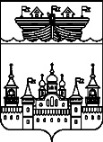 ЗЕМСКОЕ СОБРАНИЕ ВОСКРЕСЕНСКОГО МУНИЦИПАЛЬНОГО РАЙОНА НИЖЕГОРОДСКОЙ ОБЛАСТИРЕШЕНИЕ26 мая 2017 года			 								№ 53О порядке сообщения лицом, замещающим должность главы администрации Воскресенского муниципального района Нижегородской области по контракту, о возникновении личной заинтересованности при исполнении должностных обязанностей, которая приводит или может привести к конфликту интересовВ соответствии с Федеральным законом от 25 декабря 2008 года № 273-ФЗ «О противодействии коррупции», Указом Президента Российской Федерации от 22 декабря 2015 года № 650 «О Порядке сообщения лицами, замещающими отдельные государственные должности Российской Федерации, должности федеральной государственной службы, и иными лицами о возникновении личной заинтересованности при исполнении должностных обязанностей, которая приводит или может привести к конфликту интересов, и о внесении изменений в некоторые акты Президента Российской Федерации»,Земское собрание района решило:1.Утвердить прилагаемое Положение о порядке сообщения лицом, замещающим должность главы администрации Воскресенского муниципального района Нижегородской области по контракту, о возникновении личной заинтересованности при исполнении должностных обязанностей, которая приводит или может привести к конфликту интересов.2.Администрации Воскресенского муниципального района Нижегородской области определить уполномоченное структурное подразделение по регистрации уведомления о возникновении личной заинтересованности при исполнении должностных обязанностей, которая приводит или может привести к конфликту интересов муниципальным служащим, замещающим должность главы администрации Воскресенского муниципального района Нижегородской области (далее - уведомление), передаче зарегистрированного уведомления в Земское собрание Воскресенского муниципального района Нижегородской области.3.Рекомендовать органам местного самоуправления сельсоветов принять соответствующие правовые акты.4.Разместить настоящее решение на официальном сайте администрации Воскресенского муниципального района Нижегородской области в сети Интернет.5.Контроль за исполнением настоящего решения возложить на постоянную комиссию Земского собрания по вопросам местного самоуправления, связям с общественностью, средствами массовой информации, правовой политике, работе с военнослужащими, правоохранительной деятельности (А.В.Скобелев).Глава местного самоуправления		А.В.БезденежныхУтверждено решением Земского собрания Воскресенского муниципального района Нижегородской области от 26.05.2017 № 53ПОЛОЖЕНИЕо порядке сообщения лицом, замещающим должность главы администрации Воскресенского муниципального района Нижегородской области по контракту, о возникновении личной заинтересованности при исполнении должностных обязанностей, которая приводит или может привести к конфликту интересов(далее – Положение)1.Настоящим Положением определяется порядок сообщения лицом, замещающим должность главы администрации Воскресенского муниципального района Нижегородской области по контракту, о возникновении личной заинтересованности при исполнении должностных обязанностей, которая приводит или может привести к конфликту интересов (далее – лицо, замещающее должность главы администрации).2.Лицо, замещающее должность главы администрации, обязано в соответствии с законодательством Российской Федерации о противодействии коррупции сообщать о возникновении личной заинтересованности при исполнении должностных обязанностей, которая приводит или может привести к конфликту интересов, а также принимать меры по предотвращению или урегулированию конфликта интересов.Сообщение оформляется в письменной форме в виде уведомления о возникновении личной заинтересованности при исполнении должностных обязанностей, которая приводит или может привести к конфликту интересов (далее - уведомление).3.Лицо, замещающее должность главы администрации, назначение и освобождение которого осуществляются Земским собранием Воскресенского муниципального района Нижегородской области (далее – Земское собрание района), направляет в Земское собрание района уведомление, составленное по форме согласно приложению 1.Земское собрание района незамедлительно передает полученное уведомление в уполномоченное структурное подразделение администрации Воскресенского муниципального района Нижегородской области (далее – уполномоченное структурное подразделение).Уполномоченное структурное подразделение обеспечивает:- регистрацию уведомлений путем внесения записей в журнал регистрации (приложение 2 к настоящему Положению);- передачу зарегистрированного уведомления на рассмотрение в Земское собрание района.4.Уведомление, направленное в Земское собрание района по его решению может быть передано в комиссию администрации Воскресенского муниципального района Нижегородской области по соблюдению требований к служебному поведению муниципальных служащих и урегулированию конфликта интересов (далее – комиссия).5.Комиссия осуществляет предварительное рассмотрение уведомлений.В ходе предварительного рассмотрения уведомления должностные лица комиссии имеют право получать в установленном порядке от лица, замещающего должность главы администрации, пояснения по изложенным в нем обстоятельствам и направлять в установленном порядке запросы в федеральные органы государственной власти, органы государственной власти субъектов Российской Федерации, иные государственные органы, органы местного самоуправления и заинтересованные организации.6.По результатам предварительного рассмотрения уведомления, поступившего в соответствии с пунктом 5 настоящего Положения в комиссию, подготавливается мотивированное заключение.Уведомление, заключение и другие материалы, полученные в ходе предварительного рассмотрения уведомления, представляются главе местного самоуправления Воскресенского муниципального района Нижегородской области (далее – глава местного самоуправления) в течение семи рабочих дней со дня поступления уведомления в комиссию. Глава местного самоуправления выносит вопрос о рассмотрении поступившего уведомления на очередное заседание Земского собрания района. В случае направления запросов, указанных в абзаце втором пункта 5 настоящего Положения, уведомление, заключение и другие материалы представляются главе местного самоуправления в течение 45 дней со дня поступления уведомлений в комиссию. Указанный срок может быть продлен, но не более чем на 30 дней.7.Земским собранием района по результатам рассмотрения им уведомления принимается одно из следующих решений:а) признать, что при исполнении должностных обязанностей лицом, направившим уведомление, конфликт интересов отсутствует;б) признать, что при исполнении должностных обязанностей лицом, направившим уведомление, личная заинтересованность приводит или может привести к конфликту интересов;в) признать, что лицом, направившим уведомление, не соблюдались требования об урегулировании конфликта интересов.8.В случае принятия решения, предусмотренного подпунктом «б» пункта 7 настоящего Положения, в соответствии с законодательством Российской Федерации Земское собрание района принимает меры или обеспечивает принятие мер по предотвращению или урегулированию конфликта интересов либо рекомендует лицу, направившему уведомление, принять такие меры. 9.В случае принятия решений, предусмотренных подпунктами «б» и «в» пункта 7 настоящего Положения, Земское собрание района применяет к лицу, замещающему должность главы администрации, меры юридической ответственности, предусмотренные законодательством Российской Федерации.Приложение 1к Положению (отметка об ознакомлении)В Земское собраниеВоскресенского муниципального районаНижегородской областиот главы администрацииВоскресенского муниципального районаНижегородской области(Ф.И.О.)УВЕДОМЛЕНИЕ
о возникновении личной заинтересованности при исполнении должностных обязанностей, которая приводит или может привести к конфликту интересовСообщаю о возникновении у меня личной заинтересованности при исполнении должностных обязанностей, которая приводит или может привести к конфликту интересов (нужное подчеркнуть).Обстоятельства, являющиеся основанием возникновения личной заинтересованности:
Должностные обязанности, на исполнение которых влияет или может повлиять личная заинтересованность:______________________________________________________________________________________________________________________Предлагаемые меры по предотвращению или урегулированию конфликта интересов:_________________________________________________________________________________________________________________________________Намереваюсь (не намереваюсь) лично присутствовать на заседании комиссии по соблюдению требований к служебному поведению муниципальных служащих администрации Воскресенского муниципального района Нижегородской области и урегулированию конфликта интересов при рассмотрении настоящего уведомления (нужное подчеркнуть).Приложение 2
к Положению ЖУРНАЛрегистрации уведомлений лица, замещающего должность главы администрации Воскресенского муниципального района Нижегородской области по контракту, о возникновении личной заинтересованности при исполнении должностных обязанностей, которая приводит или может привести к конфликту интересов“”2г(подпись лица, направляющего уведомление)(расшифровка подписи)Порядко-вый номер уведомленияДата принятия уведомленияФамилия, имя, отчество лица, направившего уведомлениеКраткое содержание уведомленияФамилия, имя, отчество лица, зарегистрировшего уведомлениеДата и время передачи уведомления в Земское собрание районаФамилия, имя, отчество лица, принявшего уведомление